Постановление Главы муниципального образования«Кошехабльское сельское поселение»«17» января 2019г.                    № 1                      а. КошехабльОб утверждении перечня объектов муниципального имущества муниципального образования «Кошехабльское сельское поселение» Кошехабльского района, Республики Адыгея, предназначенного для холодного водоснабжения и водоотведения, в отношении которого планируется заключение концессионного соглашения. В целях привлечения частных инвестиций в жилищно - коммунальное хозяйство, в соответствии с Федеральным законом от 06.10.2003г. № 131-ФЗ «Об общих принципах организации местного самоуправления в Российской Федерации», Федерального закона от 21.07.2005г. № 115-ФЗ «О концессионных соглашениях»Постановляю: Утвердить прилагаемый перечень объектов муниципального имущества муниципального образования «Кошехабльское сельское поселение» Кошехабльского района, Республики Адыгея, предназначенного для холодного водоснабжения и водоотведения, в отношении которого планируется заключение концессионного соглашения, согласно приложению № 1 к настоящему Постановлению. Ведущему специалисту администрации Кошехабльского сельского поселения (Гукетлева М.Г.) разместить утвержденный перечень на сайте в сети «Интернет»: htt//torgi.gov.ru и на официальном сайте администрации МО «Кошехабльское сельское поселение». Настоящее постановление вступает в силу с момента его опубликования (обнародования). Глава муниципального образования «Кошехабльское сельское поселение»                                      Х.Г. Борсов   Приложение № 1 к Постановлению главы муниципального образования «Кошехабльское сельское поселение» от «17» января 2019г. № 1Перечень объектов муниципального имущества муниципального образования «Кошехабльское сельское поселение» Кошехабльского района, Республики Адыгея, предназначенного для холодного водоснабжения и водоотведения, в отношении которого планируется заключение концессионного соглашения.РЕСПУБЛИКА АДЫГЕЯАДМИНИСТРАЦИЯ Муниципального образования «КОШЕХАБЛЬСКОЕ СЕЛЬСКОЕ ПОСЕЛЕНИЕ»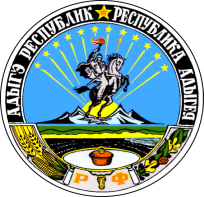 АДЫГЭ РЕСПУБЛИКМУНИЦИПАЛЬНЭ ГЪЭПСЫКIЭ ЗИIЭ«КОЩХЬАБЛЭ КЪОДЖЭ ПСЭУПI»Наименование объектаГод ввода в эксплуатациюХарактеристика, (мощность, протяженность в м., площадь в кв.м.)Адрес местонахожденияпредполагаемый срок оформлении права собственностиОборудованиеОборудованиеНаименование объектаГод ввода в эксплуатациюХарактеристика, (мощность, протяженность в м., площадь в кв.м.)Адрес местонахожденияпредполагаемый срок оформлении права собственностиМаркаГод установки, замены, капремонта12345678Водонапорная башня1975гОбъемом-25 куб.м.а. Кошехабль , ул. Дружбы Народов,  67 «В»1975г.Водонапорная башня1975г.Объемом -25 куб.м.а. Кошехабль , ул. Дружбы Народов,  67 «В»1975г.Артизианская скважина Р-322006г.Глубиной 250м.,диаметры труб: 216мм-90м., 133мм.-167м. а. Кошехабль , ул. Дружбы Народов,  67 «В»2006г.Артизианская скважина Р-352006г.Глубиной 250м.,диаметры труб: 216мм-90м., 133мм.-167м.а. Кошехабль , ул. Дружбы Народов,  67 «В»2006г.Нежилое здание1975г.Площадью38,7кв.м.а. Кошехабль , ул. Дружбы Народов,  67 «В»1795г.Насос глубинный 2015г.а. Кошехабль , ул. Дружбы Народов,  67 «В»ЭЦВ 8-25-1002015г.Насос глубинный 2006г.а. Кошехабль , ул. Дружбы Народов,  67 «В»ЭЦВ 8-25-1002006г.Насос центробежный 2006г.Мощность 15квт.а. Кошехабль , ул. Дружбы Народов,  67 «В»К80-50-2002006г.Насос центробежный 2014г.Мощность 7,5 квта. Кошехабль , ул. Дружбы Народов,  67 «В»К 30-452014г.Водонапорная башня1989г.Объемом -25 куб.м.а. Кошехабль, ул. Советская, 17А/21989г.Артизианская скважина Д-134/921992г.Глубиной 270 м., диаметры труб: 273мм-130,5м., 168мм.-151,0м.а. Кошехабль, ул. Советская, 17А/21992г.Нежилое здание 1989г.Площадью 25,8 кв.м.а. Кошехабль, ул. Советская, 17А/21989г.Насос глубинный 2014г.а. Кошехабль, ул. Советская, 17А/2ЭЦВ 6-16-1102014г.Насос центробежный 2006г.Мощность 7,5 квта. Кошехабль, ул. Советская, 17А/2К 45-302006г.Насос Wilo2010г.Мощность 7,5 квт.а. Кошехабль, ул. Советская, 17А/22010г.3.Водонапорная башня2005г.Объемом-25куб.м.а. Кошехабль, ул. Чапаева, 33 «Г»2005г.3.Артизианская скважина 2005г.Глубиной 192м., диаметры труб: 216мм-90м., 133мм.-110м.а. Кошехабль, ул. Чапаева, 33 «Г»б/н2005г.3.Насос глубинный 2005г.Мощность 5,5 квт.а. Кошехабль, ул. Чапаева, 33 «Г»ЭЦВ 6-16-752005г.3.Нежилое здание2005г.Площадью 8,1 кв.м.а. Кошехабль, ул. Чапаева, 33 «Г»2005г.4.Водонапорная башня 2008г.Объемом – 25 куб.м.а. Кошехабль, Южная часть2008г.4.Артизианская скважина Р-442008г.Глубиной 200м., диаметры труб: 216мм-90м., 133мм.-110м.а. Кошехабль, Южная часть2008г.4.Насос глубинный2008г.а. Кошехабль, Южная частьЭЦВ 8-25-1002008г.4.Нежилое здание 2008г.Площадью 8,2кв.м.а. Кошехабль, Южная часть2008г.4.Трасса водопроводная 2008г.Протяженностью -8997м., диаметр труб: 110мм.-5,1м.; 63мм.-3,897м.а. Кошехабль, Южная часть2008г.5.Канализационная насосная станция №21985г.Объемом 78 куб.м.а. Кошехабль, ул. Айзмана,4 «В»1985г.5.Насос «Гном 53-10»2010г.Мощностью 4 квт.а. Кошехабль, ул. Айзмана,4 «В»1985г.5.Нежилое здание1985г.Площадью 14,6 кв.м.а. Кошехабль, ул. Айзмана,4 «В»1985г.6.Канализационная насосная станция №3 1985г.Объемом 78 куб.м.а. Кошехабль, ул. Гагарина, 41 «В»1985г.6.Насос «Гном 53-10»2010г.Мощностью 4 квт.а. Кошехабль, ул. Гагарина, 41 «В»2010г.6.Нежилое здание 1985г.Площадью 14,4 кв.м.а. Кошехабль, ул. Гагарина, 41 «В»1985г.7.Канализационная насосная станция №11985г.Объемом 78 куб.м.а. Кошехабль, ул. Гагарина, 94 «Г»1985г.7.Насос «Гном 53-10»2010г.Мощностью 4 квта. Кошехабль, ул. Гагарина, 94 «Г»2010г.7.Нежилое здание 1985г.Площадью 14,4 кв.м.а. Кошехабль, ул. Гагарина, 94 «Г»1985г.8.Канализационная насосная станция №41985г.Объемом 78 куб.м.а. Кошехабль, Ул. Совмена, 76 «В»1985г.8.Насос «Гном 53-10»2010г.Мощностью 4 квта. Кошехабль, Ул. Совмена, 76 «В»2010г.8.Нежилое здание 1985г.Площадью 12,9 кв.м.а. Кошехабль, Ул. Совмена, 76 «В»1985г.9.Водопроводная трасса1975г.Протяженностью 14,7км. Диаметры труб : 100 азбистовая – 6км., 100 металл – 7км., 110ПЭТ- 1,7 км.а. Кошехабль, центральная часть1975г.10.Головная очистная 1985г.а. Кошехабль10.Био-пруды1985г.Площадью 1,2гаа. Кошехабль1985г.10.Нежилое здание1985г.Площадью 93 кв.м.а. Кошехабль1985г.10.Канализационные сети1985г.Протяженностью 7км.: самототечная – 3,6км.,диаметром труб – 300мм.,  напорная – 3,4км., диаметром 100мм.а. Кошехабль1985г.